Р А С П О Р Я Ж Е Н И Еот  29.12.2015   № 3546-рг. МайкопОб утверждении Плана осуществления ведомственного контроля за соблюдением трудового законодательства и иных нормативных правовых актов, содержащих нормы трудового права, подведомственными муниципальными предприятиями и муниципальными учреждениями муниципального образования «Город Майкоп» на 2016 годВ соответствии со статьей 353.1 Трудового кодекса Российской Федерации, Законом Республики Адыгея от 06 августа 2015 года № 433            «О порядке и условиях осуществления ведомственного контроля за соблюдением трудового законодательства и иных нормативных правовых актов, содержащих нормы трудового права, в подведомственных организациях»:1.Утвердить План осуществления ведомственного контроля за соблюдением трудового законодательства и иных нормативных правовых актов, содержащих нормы трудового права, подведомственными муниципальными предприятиями и муниципальными учреждениями муниципального образования «Город Майкоп» на 2016 год (прилагается).2.Разместить План осуществления ведомственного контроля за соблюдением трудового законодательства и иных нормативных правовых актов, содержащих нормы трудового права, подведомственными муниципальными предприятиями и муниципальными учреждениями муниципального образования «Город Майкоп» на 2016 год на официальном сайте Администрации муниципального образования «Город Майкоп» в сети «Интернет» в разделе «Кадровая служба» до 31.12.2015.3. Контроль за исполнением настоящего распоряжения возложить на заместителя руководителя Управления делами Администрации                       К.И. Дербина.Глава муниципального образования«Город Майкоп»                                                                             А.В. Наролин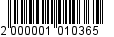 Администрация муниципального 
образования «Город Майкоп»Республики Адыгея 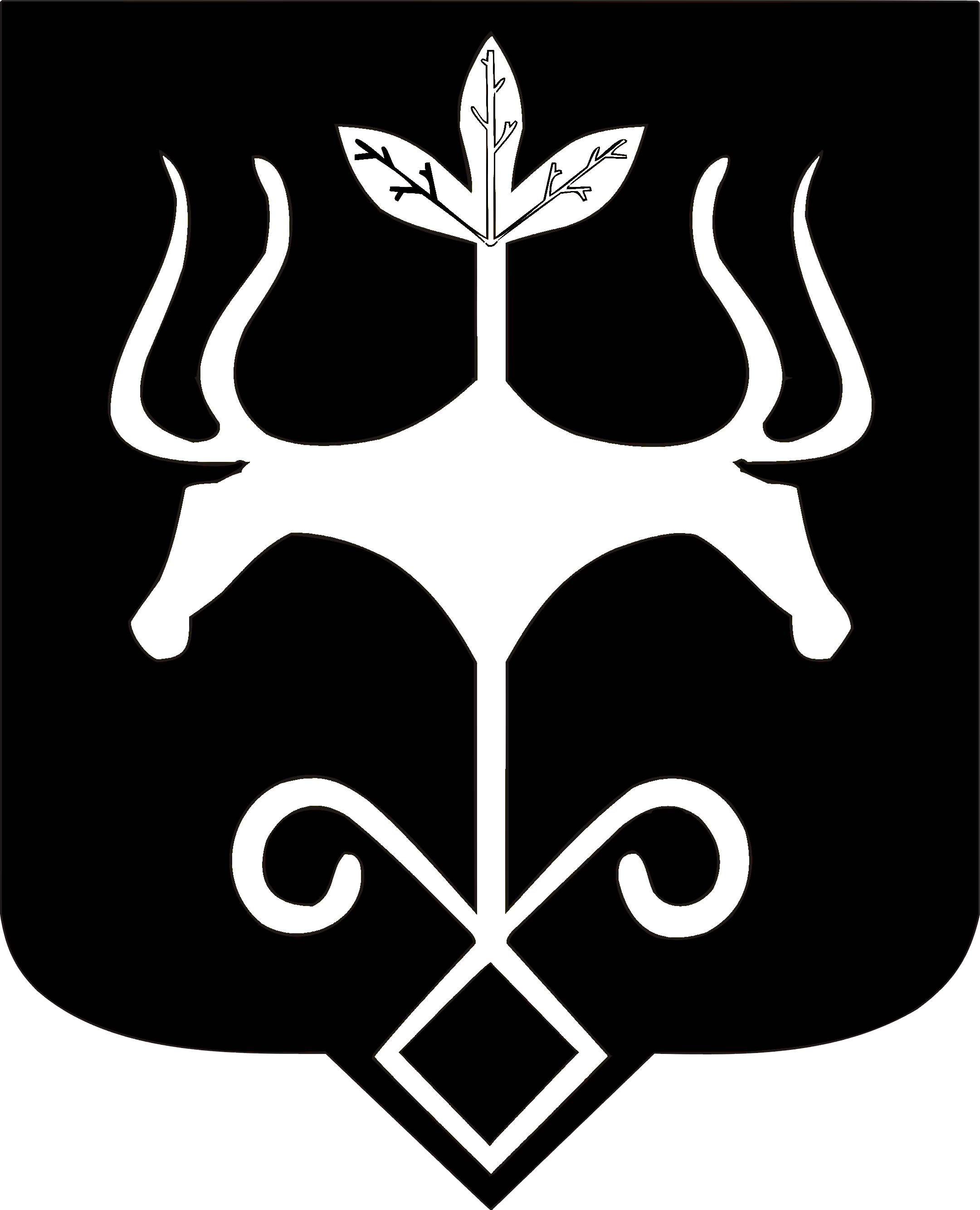 Адыгэ Республикэммуниципальнэ образованиеу 
«Къалэу Мыекъуапэ» и Администрацие